Федеральное государственное автономное образовательное учреждение высшего профессионального образования«Национальный исследовательский университет«Высшая школа экономики»НИУ ВШЭ - Санкт-Петербург                                                                                     УТВЕРЖДАЮ                                                                                            Директор                                                                                       ______________С.М. Кадочников                                                                                      «___»_________________2018 годаОсновная профессиональная образовательная программа высшего образования«Информационные системы и взаимодействие человек-компьютер»Направление подготовки 01.04.02 Прикладная математика и информатикауровень магистратураСанкт-Петербург- 2018 - Магистерская программа 
«»
по направлению 01.04.02 “Прикладная математика и информатика”В НИУ ВШЭ-Санкт-Петербург1. Общая характеристика программыпрограмма подготовки магистров по направлению «Прикладная математика и информатика»форма обучения - очнаяпрактико-ориентированнаяпрограмма будет реализовываться на русском языке, однако в ней предусмотрен ряд дисциплин, читаемых на английском языке в объеме до 30 зачетных единиц, что позволит реализовывать программы обмена с зарубежными университетами. В рамках выборного компонента программы предусмотрены междисциплинарные курсы, которые могут быть привлекательны для студентов других магистерских программ НИУ ВШЭ и для организации международных обменов (Игры, сети и рынки, Информационный поиск и обработка текстов на естественном языке, Основы социального поведения и другие). Научные руководители программы: д.т.н., профессор Евгений Аврамович Крук (ekrouk@hse.ru);   к.биол.н., профессор департамента социологии Даниил Александрович Александров (dalexandrov@hse.ru)Разработчики программы: Алена Владимировна Суворова (asuvorova@hse.ru), Илья Леонидович Мусабиров (imusabirov@hse.ru), Вероника Борисовна Прохорова (vb@vu.spb.ru), Евгений Аврамович Крук (ekrouk@hse.ru). 2.1. Цель и задачи программы Магистерская программа «Информационные системы и взаимодействие человек-компьютер» предназначена для подготовки специалистов в области анализа и проектирования современных информационных систем, ориентированных на сложное пользовательское взаимодействие: онлайн-бизнеса, социальных систем и онлайн-сообществ, систем онлайн обучения, интернета вещей, компьютерных игр, электронного и киберфизического спорта. Подобные системы требуют сочетания навыков разработки информационных систем, понимания принципов человеческого поведения и способности спланировать и выполнить все этапы анализа поведения пользователей информационных систем.Как следствие, программа призвана удовлетворить растущий спрос на экспертов, сочетающих владение современными методами математического моделирования и анализа данных, понимание детерминант человеческого поведения в сложных онлайн-системах,владение методами проектирования информационных систем, оптимизирующих пользовательский опыт и бизнес-цели.2.2. Актуальность программы и потребность в выпускникахВзрывной рост массовых многопользовательских онлайн-сервисов и систем, предполагающих социальные интеракции между пользователями привёл к изменениям во многих сегментах компьютерных и информационных наук.В таких областях человеко-компьютерного взаимодействия как социальный компьютинг, системы совместной работы (обучения), информационное поведение и поиск возрастает спрос на исследования, сочетающие методы математического моделирования и анализа больших данных с теоретическими рамками социальных и поведенческих наук. При этом классические качественно-ориентированные методы анализа пользовательского опыта и человеко-ориентированного проектирования информационных систем не в полной мере справляются с удовлетворением этого спроса, будучи неспособными в полной мере использовать потенциал реальных поведенческих данных, генерируемых массовыми онлайн- и мобильными сервисами, системами интернета вещей.Поэтому на стыке с математическим моделированием и анализом данных в различных субдисциплинах возникают такие направления как Adaptive Interaction, Information seeking and decision making, Computational HCI, Computational UX, User Modelling, Service Analytics и другие.В них появляется новая парадигма работ по моделированию ограниченной рациональности, математическим представлениям когнитивных моделей, социально-сетевых теорий социального влияния и распространения информации в виде математических моделей реального поведения и взаимодействия людей в сложных многопользовательских системах, в том числе в ситуациях социально-ориентированного принятия решений, информационного поиска и поведения, адаптивного стимулирования пользовательского поведения и онлайн-образования. Такие работы получают все большее распространение в рамках ключевых конференций: ACM CSCW, ACM GROUP, Hawaii International Conference on System Sciences, в том числе CORE A* конференций ACM CHI, ACM SIGIR, ACM WSDM, International Conference on Information Systems, TheWebConf (WWW).Отличительной особенностью исследований в этой области является тесная связь с практикой -- свидетельство значимого спроса со стороны рынка.Широкое распространение информационных систем (многопользовательских, онлайн-, мобильных и т.д.), в том числе предполагающих взаимодействие между пользователями: онлайн-рынки, краудсорсинговые платформы, многопользовательские онлайн-игры, платформы онлайн-обучения, социальные сети, интернет вещей и др., привело к возникновению двух тесно связанных направлений:с одной стороны, пользователи – важная часть информационной системы (ИС), во многом определяющая успешность ИС, ее наполнение и существование, что при проектировании и разработке информационных систем приводит к необходимости учитывать модели поведения пользователей, уметь исследовать целевую аудиторию, понимать, как можно влиять на выбор пользователя и степень его вовлеченности в деятельность;с другой стороны, информационные системы стали важной частью повседневной жизни, оказывают на нее существенной влияние, поэтому для исследования социальных процессов необходимо не только знание социальных теорий, теорий выбора, мотивации и др., но и понимание принципов функционирования и проектирования информационных систем, а также навыки аналитической работы.Эксперты, владеющие одновременно навыками разработки и анализа информационных систем и учитывающие особенности поведения пользователей, необходимы, в том числе, в ролях аналитиков пользовательского опыта (UX-аналитиков), ИТ-, бизнес-, продуктовых и системных аналитиков, экспертов-разработчиков онлайн-сервисов и современных сложных ИС, включая системы бизнес-аналитики, управления электронной коммерцией, онлайн-сообществами и многопользовательскими онлайн-играми, систем мобильного компьютинга с социальной составляющей и интернета вещей.Открытие магистерской программы является ответом на вызов времени, связанный с необходимостью адаптировать человеческое сознание и поведение к сочетанию живой и неживой природы, становящимся наряду с виртуальной реальностью частью повседневной жизни.3.1. Портрет целевой аудитории студентовПрограмма станет объектом как внутреннего, так и внешнего спроса студентов.В 2018 году в НИУ ВШЭ - Санкт-Петербург состоится первый выпуск бакалавров нескольких направлений, освоивших программу майнора «Обработка и анализ данных», послужившего точкой концентрации студентов, желающих продолжить работу и исследования в области пользовательской аналитики в электронной коммерции, системах социального компьютинга, онлайн-сообществах. Достигнуты и первые научные результаты: работы с участием студентов представлены на международных конференциях по информационным системам, человеко-компьютерному взаимодействию и социальным системам, включая ACM CHI (CORE A*).Среди внешних абитуриентов потенциалом обладают выпускники бакалавриата по направлениям прикладная математика и информатика, прикладная информатика, бизнес-информатика, а также по социальным направлениям с интересом к функционированию онлайн-систем.Обучение по программе потребует от студентов достаточно сильной базовой математической подготовки и знания основ программирования на языках высокого уровня. Кроме этого, обязательным требованием является знание английского языка на уровне, позволяющем читать профессиональную литературу по информатике, математике, экономике, смежным областям, а также осваивать отдельные дисциплины на английском языке, в том числе в составе интернациональных групп.3.2. Прием на обучениеПрием для обучения на магистерскую программу будет осуществляться по результатам конкурсного отбора на основе документов, представленных в портфолио абитуриента.Прием на программу предполагается как на бюджетные места, так и на платные. 4. Международный и отечественный опыт4.1. Образовательные инициативы и потенциал международного сотрудничестваВ мире выпуск специалистов подобного профиля развивается как в рамках топовых программ в области компьютерных наук с большим пулом курсов по выбору из когнитивных, социальных наук и математического моделирования (например, Symbolic Systems и Management Science and Engineering в Стэнфорде, программы Human-Computer Interaction Institute в Карнеги-Меллон), так и в рамках сильнейших iSchools, в том числе iSchool University of Michigan, iSchool Cornell University, Syracuse University. При этом мы ориентируемся на последние, так как их отличает  важный для программы акцент на тесном сотрудничестве между компьютерными и социальными науками и практическая ориентация. Недавно открытая программа MIT на стыке компьютерных наук и экономики (преимущественно дизайна механизмов и алгоритмической теории игр) разделяет с программой “Информационные системы и взаимодействие человек-компьютер” цель подготовки “невидимых архитекторов игр для виртуальных рынков”. По сравнению с MIT в нашей программе делается акцент и на практические исследования из социальных наук и психологии о том, какие особенности человеческой психики и социальные факторы влияют на принятие пользователями решений.В регионе Северная Европа-Скандинавия-Балтия, являющемся ключевым для нашего кампуса с точки зрения потенциального сотрудничества, реализуется специализация по вычислительному моделированию интерфейсов в Университете Аалто, специализации по проектированию взаимодействия в KTH Стокгольм, Университете Гётеборга.Однако, важно и другое -- среди партнеров кампуса в области “традиционного” человеко-компьютерного взаимодействия и информационных наук (Университет Тампере, Технологический Университет Тампере, Университет Бергена) растет понимание необходимости “вычислительной” переориентации программ и препятствующей этому гигантской инерции. Здесь мы видим в том числе потенциал быстрого развития международного обмена студентами, интерес к которому проявляют все текущие партнеры. 4.2. Рыночный спросНесмотря на то, что в большом количестве интегрированных с университетскими экосистемами компаний такой спрос удовлетворяется внутренними командами и внешними консультантами, вакансии в этой области, по-видимому, предлагают ценовую премию даже по сравнению с уже классической аналитикой данных. Формируются отдельные профессиональные профили цифровых аналитиков онлайн- и мобильных сервисов, ведущих менеджеров продуктов с компетенциями в области методов анализа поведения пользователей, интеграции информации из различных аналитических систем, обеспечению ключевых продуктовых решений о предлагаемых пользователям возможностях выбора, выборе оптимизируемых показателей, проектированию систем вознаграждений, геймификации и лояльности. Предлагаемая программа ориентирована на удовлетворение этого спроса как со стороны российских, так и зарубежных компаний, обеспечивая конкурентоспособную подготовку на мировом уровне.5. Характеристика сегмента рынка образовательных услуг, основные конкуренты, сравнительные преимущества образовательной программыМагистерская программа «Информационные системы и взаимодействие человек-компьютер» по направлению подготовки 01.04.02 «Прикладная математика и информатика» отражает стратегические приоритеты развития НИУ ВШЭ в научно-исследовательской деятельности — развитие междисциплинарных актуальных исследований на стыке нескольких научных направлений из областей прикладной математики и информатики, социальных наук, экономики и менеджмента в соответствии с ключевыми междисциплинарными областями компетенций кампуса, в том числе области “Цифровые исследования в области социальных и гуманитарных наук или цифровое общество”.Программа позиционируется на реализации следующих актуальных аспектов подготовки специалистов.1. Международная значимость.2. Ориентация на владение современными методами исследования и моделирования поведения в сложных социо-технических системах 3. Владение методами прототипирования и программирования сложных систем4. Проектно-ориентированная модель обучения5. Мультидисциплинарность.Указанные направления раскрываются в следующих ключевых позициях программы.1)	Международный контекст подготовки специалистов:Среди зарубежных университетов, с которыми у преподавателей программы налажены научные связи, – Universitat Bonn, Universitat Bremen, Warwick University, Ecole Normale Superieure, Ecole Polytechnique, Maastricht University, University of Tel-Aviv, Hebrew University of Jerusalem, Technion Israel Institute of Technology, University of Turku, University of Helsinki, University of Jyväskylä, City University of New York, Universitetet i Troms, Molde University College, University of Amsterdam, Purdue University, Yale University; мы планируем развивать сотрудничество с этими и другими зарубежными вузами.К потенциальным партнёрам с близкими программами можно отнести: iSchool University of Michigan (Master of Information), iSchool Cornell University (Master of Information), Carnegie-Mellon University (Master of Human-Computer Interaction), Aalto University (MSc Human Computer Interaction and Design, специализация User modeling for advanced human-computer interaction), University of Tampere (MSc Human-technology interaction, MSc Internet and Game Studies), Tampere University of Technology (MSc Information Technology: User Experience), Uppsala University (MSc Information Systems, MSc Human-Computer Interaction)2)	Значительная доля компьютерно-технологической составляющей программы (архитектура интернет-систем, современные методы анализа данных, человеко-ориентированный дизайн и прототипирование, распределенная обработка и анализ данных). Выпускники магистерской программы будут владеть навыками проектирования, прототипирования, программирования и основами разработки и использования программного обеспечения в области современных методов анализа данных в сложных информационных системах. Кроме того, практически для всех дисциплин программы планируется использование соответствующих информационных технологий в виде актуальных пакетов прикладных программ.3) Интегрированность магистрантов в ключевые междисциплинарные научно-исследовательские центры кампуса, в том числе Лабораторию Интернета вещей МИЭМ, Международную лабораторию теории игр и принятия решений, НУЛ «Социология образования и науки», НУГ «Машинное обучение и социальный компьютинг», Лабораторию интернет-исследований.За счет проектной деятельности, появляющейся в стандартах магистратуры 2018 года, мы планируем усилить эту интеграцию, предлагая студентам проекты как от исследовательских центров, так и от индустриальных партнеров.К потенциальным конкурентам программы можно отнести магистерскую программу “Дизайн человеко-компьютерных систем” (Университет ИТМО), направленную на подготовку специалистов в области анализа, проектирования и разработки различных компьютерных приложений и интерфейсов. В программе предлагаются дисциплины, связанные как с разработкой приложений, так и с развитием навыков графического дизайна (с акцентом именно на работу UI-дизайнера). Существенным отличием предлагаемой программы “Информационные системы и взаимодействие человек-компьютер” является фокус на аналитических компетенциях, способности выпускников программы не только проектировать и создавать приложения и системы, но и исследовать, предсказывать и обобщать возможное влияние информационной системы на пользователя и общество, другими словами, большая направленность на системный анализ предметной области. Еще одной близкой по тематике является программа “Человеческий фактор в информационных системах” (СПбГЭТУ «ЛЭТИ»), акцентированная, однако, в большей степени на вопросах эргономики, методах оценки качества, требованиях и экспертизе; она имеет больше производственно-технологическую, а не аналитико-исследовательскую направленность.Внутренняя дифференциация с программой “Анализ больших данных в бизнесе, экономике и обществе” достигается сужением универсальности компетенций в анализе больших данных и меньшим фокусом на алгоритмическую составляющую анализа данных, с большим акцентом на использование результатов анализа в проектировании сложных информационных систем с учетом человеческого фактора и социальных взаимодействий. В частности, базовый курс направления «Современные методы принятия решений» отличается подробным рассмотрением разделов, направленных на изучение психологических основ поведения человека при принятии решения. Дисциплины программы «Информационные системы и взаимодействие человек-компьютер» и проектная деятельность ориентированы, в том числе, на исследование аспектов взаимного влияния пользователей и информационных систем, включая особенности взаимодействия пользователей с помощью информационной системы, влияние информационных систем на повседневную жизнь и влияние поведения пользователя на развитие информационных систем (в частности, при проектировании системы). К совместно читаемым курсам двух магистерских программ относятся дисциплины, посвященные вопросам экономики и менеджмента в сфере информационных технологий, технологические курсы из дисциплин по выбору студента и адаптационные курсы, направленные на компенсацию разброса математических навыков. Вместе с тем, открытие данной программы послужит и расширению возможностей магистрантов “Анализа больших данных”, как за счет пула общих курсов, так и за счет совместной проектной деятельности, в которой ролевое разделение позволит приблизить опыт реальных команд в бизнесе.6. Портрет выпускника6.1 Профессиональные компетенции выпускниковНовая программа послужит расширению возможностей выпускников по обучению в магистратуре и приобретению востребованных рынком труда и научно-исследовательской деятельностью компетенций со специализацией в следующих областях (классификатор ACM):·      Information systems:o   Data Management Systemso   Information Systems Applications: Collaborative and social computing systems and tools, Enterprise information systems, Decision support systemso   World Wide Web·      Human-centered computing·      Ubiquitous and mobile computing·      Applied computing:  Electronic commerce6.2 Места практик и трудоустройство выпускниковВыпускники данной магистерской программы смогут продолжать профессиональную карьеру в ролях аналитиков пользовательского опыта (UX-аналитиков), ИТ-, бизнес-, продуктовых и системных аналитиков, экспертов-разработчиков онлайн-сервисов и современных сложных ИС, включая системы бизнес-аналитики, управления электронной коммерцией, онлайн-сообществами и многопользовательскими онлайн-играми, систем мобильного компьютинга с социальной составляющей и интернета вещей в широком спектре компаний от крупных IT-компаний до банков, крупных игроков реального сектора экономики, консалтинговых компаний, ритейлеров. В частности, к потенциальным работодателям относятся компании и корпорации, осуществляющие разработки и предоставляющие цифровые услуги в различных сферах деятельности, в том числе Сбербанк, Газпром Нефть, TRA Robotics, DELL и др., а также государственные и коммерческие организации, использующих современные технологии для разработки аналитических информационных систем, в том числе разработчики онлайн- и мобильных сервисов (Mail.ru, Яндекс и др.), систем онлайн-обучения (Stepik, ОНП, Учи.ру и др.).7. Структура учебного планаЯдром программы являются дисциплины, посвященные основным методам анализа данных, принятия решений, базам данных и аналитическим платформам. Схематично структуру программы можно описать следующим образом:Распределение этих направлений по дисциплинам приведено на схеме ниже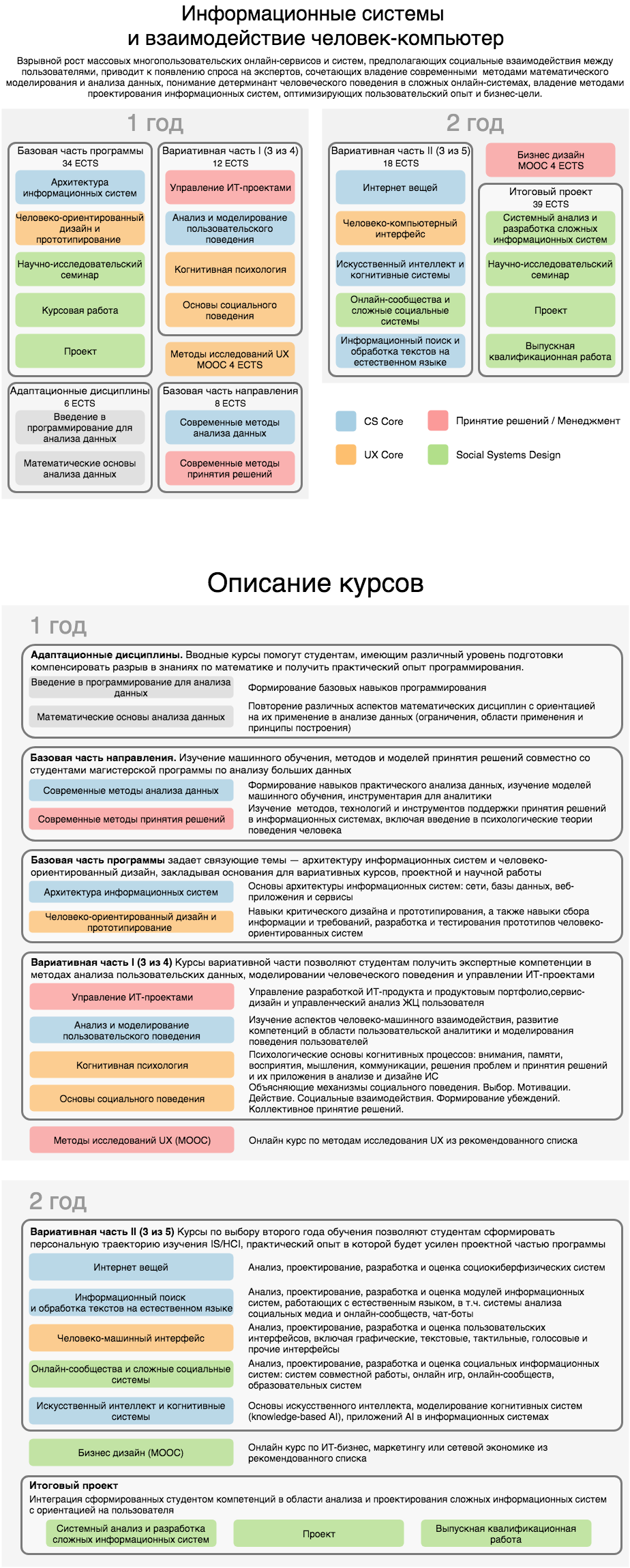 Адаптационные дисциплины служат компенсации существенного разброса навыков выпускников разных направлений и вузов, служат базой для обучения по направлению. направлены на формирование базовых навыков программирования и повторение различных аспектов математических дисциплин с ориентацией на их применение в анализе данных (ограничения, области применения и принципы построения). Они проводятся в форме смешанного обучения с большим онлайн-компонентом и реализуются совместно с МП «Анализ больших данных в бизнесе, экономике и обществе».Базовая часть знакомит магистрантов с методами анализа и моделирования организационных систем, включая математические и информационные модели и подходы, методы сбора и анализа информации об информационных системах, модели жизненного цикла систем. Развиваются компетенции в области пользовательской аналитики и моделирования поведения пользователей с акцентом на сложные онлайн-системы. Так, курс «Современные методы принятия решений» включает не только изучение традиционных инструментов поддержки принятия решений, но и раздел, посвященный введению в психологические теории поведения человека. Аспекты человеко-машинного взаимодействия (в частности, направление Computational HCI) становятся предметом изучения студентов уже с курса «Человеко-ориентированный дизайн и прототипирование», который направлен на развитие навыков критического дизайна и прототипирования, а также навыков сбора информации и требований, разработки и тестирования прототипов. Связка user-centered и incentive-oriented проектирования в дальнейшем реализуется не только в курсах по выбору, но и в сквозном обсуждении и применении этих принципов в практических заданиях на дисциплинах по разработке информационных систем, на научно-исследовательском семинаре, в проектной деятельности, при выполнении и защите ВКР.Вариативная часть дает возможность формирования индивидуальной образовательной траектории, включающей курсы по человеко-компьютерному взаимодействию, основам психологии в ИТ и социальным аспектам, моделям поведения в сложных системах, ИТ-экономике, интернету вещей и архитектуре ИС, онлайн-сообществам и искусственному интеллекту. Независимо от выбранной траектории у магистранта формируются необходимые навыки, сочетающие владение современными методами математического моделирования и анализа данных, понимание детерминант человеческого поведения в сложных онлайн-системах и владение методами проектирования информационных систем, что обеспечивает реализацию цели магистерской программы.Однако за счет дисциплин вариативной части магистрант может сформировать, например, траекторию с большим фокусом на исследовании поведения пользователей и взаимного влияния информационных систем и пользователей или же ориентированную на разработку информационных систем и освоение информационных технологий.8. Концепция научно-исследовательского семинараНаучный семинар проводится с целью создания у студентов магистерской программы исследовательских навыков, необходимых для успешного решения будущей профессиональной деятельности. Кроме того, полученные навыки помогут выбрать направления работ, определить темы и подготовить  магистерскую диссертацию.Семинар проводится в два этапа: 1 курс  — «Методы моделирования сложных информационных систем»2 курс — «Приложения анализа данных»Основными задачами семинара являются:-	обучение студентов навыкам академической работы, включая подготовку и проведение научных исследований, написание научных работ;-	обучение навыкам научного обсуждения и презентации идей, концепций, результатов исследований, проектов и исследовательских работ;-	исследование областей применения технологий моделирования информационных систем (1 курс) и анализа данных (2 курс)-	обучение методам и навыкам использования научного прогнозирования для определения технологических трендов в области прикладной математики и информатики.НИС строится на лекциях приглашенных специалистов и на разборе статей из ведущих журналов и из материалов крупнейших конференций в области моделирования информационных систем и анализа данных. Студенты выполняют эссе по статьям. Перечень статей составляется преподавателем. В эссе, приводится обзор текущего состояния области исследования, выбранной студентом.  Цели выполнения эссе: – овладение методами поиска, анализа, переработки и систематизации информации по заданной теме; – развитие умения осмыслить и изложить точку зрения других авторов, и на их основе сформулировать свои выводы9. Кадровое обеспечение программыК преподаванию на программе предполагается привлечь ведущих преподавателей МИЭМ, НИУ ВШЭ Санкт-Петербург, Сколтеха, а также специалистов практиков из различных компаний (Яндекс, DELL-EMC, Digital Design и других). Научный руководитель программы проф. д.т.н. Крук Е.А. является ведущим специалистом в области Computer Science; соруководитель программы проф. департамента социологии, к. биол. н. Александров Д.А. активно занимается развитием  направлений междисциплинарных исследований, связанных с применением цифровых технологий в социальных науках.НИУ ВШЭ Санкт-Петербург обладает достаточным кадровым потенциалом для реализации программы: ядро будут составлять преподаватели и исследователи департамента прикладной информатики и бизнес информатики, департамента социологии, департамента экономики, Международной лаборатории теории игр и принятия решений, НУЛ «Социология образования и науки», НУГ «Машинное обучение и социальный компьютинг», Лаборатории интернет-исследований. Основные преподаватели имеют большой опыт работы над научными и коммерческими проектами в этой области, опыт обучения студентов в отечественных и зарубежных ВУЗах.Принципы проектирования информационных систем (Computer Science Core)отмечены *+Поведение пользователей: анализ, моделирование, социальные и психологические основы(UX Core)отмечены ++Теория принятия решений, менеджемент, экономические аспектыотмечены #=Разработка сложных человеко-ориентированных информационных систем отмечены +*